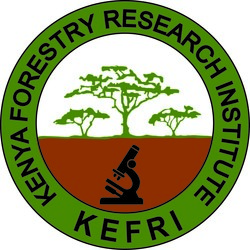 Invoices, Statements and Payment Vouchers from Main Registry to AccountsDate ReceivedFrom WhomSubject and Amount (kshs)Officer Receiving (Name)Signature